Para trabajar los contenidos que desarrollamos en la sesión 2, utilizaremos las tabletas que tenemos en clase. Facilitaremos a los alumnos el siguiente enlace: http://www.edu365.cat/eso/muds/ciencies/cadenes/index.htm# en el cual podrán primero repasar los contenidos explicados en las sesiones anteriores de forma muy visual, y luego realizar las siguientes tareas:Preparar fichas de diversos organismos con las imágenes que buscaron en casa (tarea de la sesión 2), en las cuales se incluirán las cadenas alimentarias a las que pertenece, la medida, el nombre del ser vivo y el nivel trófico del que forma parte.Construirán algunas cadenas alimentarias y una red trófica con las fichas que han creado.Identificarán a los productores y a los consumidores primarios, secundarios y terciarios de las cadenas que han formado. Además de identificarlos formarán una pirámide para facilitar la visualización de la clasificación. 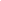 Contestarán un cuestionario para asegurarse de que han entendido la estructura y el funcionamiento de las cadenas alimentarias y las redes tróficasReflexionarán sobre el funcionamiento de la red trófica que han hecho.Dentro de la página educativa encontramos los modelos de las fichas en documento Word.